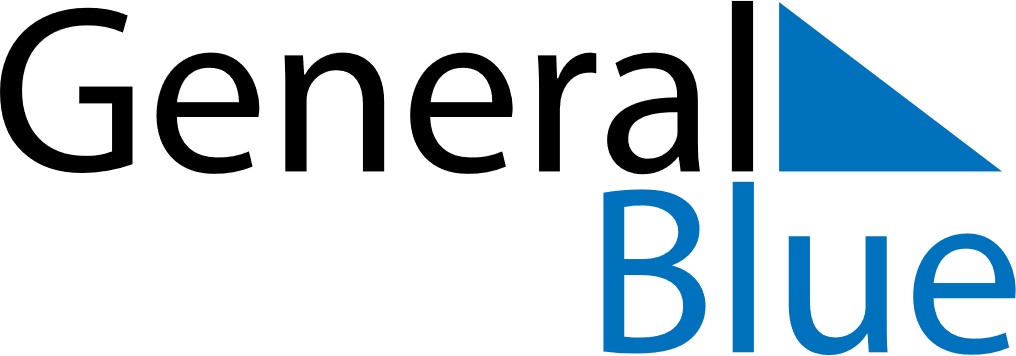 November 2021November 2021November 2021November 2021November 2021VietnamVietnamVietnamVietnamVietnamVietnamVietnamVietnamSundayMondayTuesdayWednesdayThursdayFridaySaturday1234567891011121314151617181920Vietnamese Teacher’s Day21222324252627282930NOTES